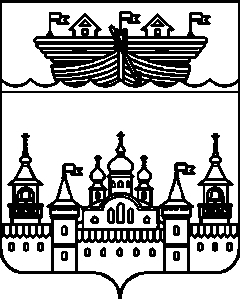 СЕЛЬСКИЙ СОВЕТ ВОЗДВИЖЕНСКОГО СЕЛЬСОВЕТАВОСКРЕСЕНСКОГО МУНИЦИПАЛЬНОГО РАЙОНАНИЖЕГОРОДСКОЙ ОБЛАСТИРЕШЕНИЕ27 марта 2019 года	№ 12О работе депутата сельского Совета Воздвиженского сельсоветаизбирательного округа № 3В соответствии с Федеральным законом «Об общих принципах организации местного самоуправления в Российской Федерации» от 06.10.2003 года № 131-ФЗ, Уставом Воздвиженского сельсовета Воскресенского муниципального района Нижегородской области, сельский Совет решил:1.Доклад о работе депутата сельского Совета Воздвиженского сельсовета избирательного округа № 3 Копейкина Олега Владимировича принять к сведению.2.Обнародовать настоящее решение на информационном стенде в здании администрации сельсовета и разместить на официальном сайте в сети Интернет администрации Воскресенского муниципального района Нижегородской области.3.Контроль за исполнением настоящего решения оставляю за собой.4.Настоящее решение вступает в силу со дня принятия.Глава местного самоуправленияВоздвиженского сельсовета	Н.П.Лебедев